Rebel Mums Club Privacy Policy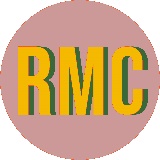 Our contact details Name: Rebel Mums Club LtdAddress: 85 Great Portland Street, First Floor, London, W1W 7LTE-mail: hello@rebelemumsclub.comThe type of personal information we collect We currently collect and process the following information:Full legal name, address and email address of site members and subscribersPayment details of subscribersHow we get the personal information and why we have itMost of the personal information we process is provided to us directly by you for one of the following reasons:You become a site memberYou subscribe to an RMC subscriptionWe use the information that you have given us in order to identify you as a subscriber or site member and send you notifications and marketing material. Under the UK General Data Protection Regulation (UK GDPR), the lawful bases we rely on for processing this information are:(a) Your consent. You are able to remove your consent at any time. You can do this by contacting hello@rebelemumsclub.com(b) We have a contractual obligationHow we store your personal information Your information is securely stored. We keep your name, address and email address for the length of your subscription or until you remove your consent for us to hold that data. We will then dispose your information by deleting from our systems.Your data protection rightsUnder data protection law, you have rights including:Your right of access - You have the right to ask us for copies of your personal information. Your right to rectification - You have the right to ask us to rectify personal information you think is inaccurate. You also have the right to ask us to complete information you think is incomplete. Your right to erasure - You have the right to ask us to erase your personal information in certain circumstances. Your right to restriction of processing - You have the right to ask us to restrict the processing of your personal information in certain circumstances. Your right to object to processing - You have the the right to object to the processing of your personal information in certain circumstances.Your right to data portability - You have the right to ask that we transfer the personal information you gave us to another organisation, or to you, in certain circumstances.You are not required to pay any charge for exercising your rights. If you make a request, we have one month to respond to you.Please contact us at hello@rebelemumsclub.com if you wish to make a request.How to complainIf you have any concerns about our use of your personal information, you can make a complaint to us at hello@rebelemumsclub.comYou can also complain to the ICO if you are unhappy with how we have used your data.The ICO’s address:            Information Commissioner’s OfficeWycliffe HouseWater LaneWilmslowCheshireSK9 5AFHelpline number: 0303 123 1113ICO website: https://www.ico.org.uk